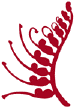 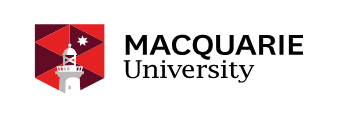 Department of Biological Sciences Milthorpe Memorial Award in Plant Biology – Application FormThis scheme is supported by a bequest to the (then) School of Biological Sciences by the family of Fred Milthorpe. Professor Milthorpe was a Founding Chair in the School of Biological Sciences. He was a plant physiologist in the classical sense, influencing a generation of plant scientists here and abroad. His research revealed underlying biological processes that are critical to forestry, agriculture and horticulture. His philosophy was to make discoveries by inspiring postgraduate students to be curious about their research questions and thoughtful about how they execute them. This award aims to foster these philosophies. The maximum amount of the award is $1500 and the award is offered in alternate years.Application must be a maximum of three pages and include the following: Aims and Objective, Background, Research Plan, Budget and Budget JustificationHard copy application is to be signed and emailed to Head of Department (fse.bio-hod@mq.edu.au)Award is conditional on acceptance of abstract if applying to support conference attendanceA one-page final report must be submitted within a year of the award being made, listing outcomes from any conference attended and/or an outline of new research findingsThis prize can be awarded and used in conjunction with a PGRFStudents can only receive one Milthorpe Award throughout their candidatureStudents enrolled in MRes (Year 2) or PhD may applyThe closing date for applications is 31st May Applicant Amount Requested  Project Title Theme of research project or conferencePresentation type if attending a conference (poster, poster plus short talk, symposium talk)Aims and Objective  (approx. 150 words)Background to the proposal (150 words max.)Research Plan and/or Conference Proposal. Explain carefully how this award would enhance the applicant’s HDR project and how it connects with the overall project aims (up to half a page)Budget Outline Budget Justification (up to half a page justification of each item listed in 9 above)Applicant certification Principal supervisor certification Family Name Given name Given name Student number Email PhD or MRes$$Research ProjectConsumablesEquipmentTravel, sustenance and accommodationOtherConference attendanceRegistration fee  Accommodation Travel, sustenance and accommodationA justification of a budget is not merely a statement of the proposed expenditure. Applicants should explain why each particular item of expenditure is essential in relation to the application, how the amount was calculated and why the amount requested is appropriateNameSignature Date Signature NameSignature Date Signature 